Практическая терминология общеразвивающих упражнений.В предлагаемом материале представлена практическая терминология основных положений и движений головой, руками, туловищем, ногами и их сочетаний при проведении общеразвивающих упражнений, с которыми учителя физкультуры сталкиваются практически на каждом уроке. В ближайшее время мы планируем опубликовать практическую терминологию основных гимнастических упражнений, входящих в школьную программу по физическому воспитанию.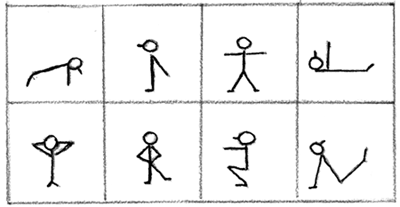 Основными терминами для описания ОРУ являются: стойки, положения рук и ног и основные движения ими; наклоны, повороты туловища, присед, полуприсед, выпад, упор, сед. При помощи основных терминов может быть описано множество физических упражнений с общеразвивающей направленностью, используемых в повседневной профессиональной спортивной деятельности.В настоящее время специалисты по физической культуре не соблюдают или нарушают правила гимнастической терминологии. При проведении общеразвивающих упражнений можно слышать: «Руки перед собой…», «В обход по залу…», «вращения», «захлестывая ноги…»; слова, словосочетания (термины), не соответствующие смысловому понятию реальных движений.В текстах государственных и авторских программ, научных и методических статьях, в конспектах уроков, представленных на конкурс «Учитель года», допускаются терминологические погрешности в записи общеразвивающих упражнений, произнесении строевых команд и др.Настоящие факты свидетельствуют о недостаточной прочности знаний терминологии и умений применять ее учителями в практической деятельности.В учебном процессе терминология – это физкультурная лексика, которая охватывает систему, составляющую совокупность терминов. Терминология способствует краткому, точному названию и доступному описанию ограниченной формы физического упражнения (телодвижения), повышению моторной плотности урока, управлению деятельностью учеников, достижению образовательного, воспитательного воздействия; делает учебный процесс более целенаправленным. В широком смысле терминология является профессиональным языком общения специалистов в педагогических системах «учитель – учитель», «учитель – ученик», «ученик – учитель», «ученик – ученик – учитель» для написания конспектов, научнометодических материалов.Название движения состоит из главного слова (термина), которое характеризует сущность движения, и из дополнительных слов, которые либо предшествуют главному, либо стоят после него.Каждое движение выполняется из определенного исходного положения, которое имеет свое название; затем следует само движение, которое завершается конечным положением.Основные термины исходных положений (сокращенно – и.п.).Стойка (стойки) – вертикальное положение тела вверх или вниз головой и с опорой ногами или руками.Стойки выполняются с различным положением ног. К терминам «стойка» относятся:Стойки выполняются с различным положением рук. В этом случае описание видов стоек осуществляется по правилу «снизу вверх». Вначале указывается положение ног, затем – рук.В положении руки в стороны ладони обращены вниз, но при описании направление ладоней вниз не указывается и не пишется. Если при описании положений руки в стороны положение кистей иное, то направление ладоней обязательно должно быть указано: например, «стойка ноги врозь, руки в стороны ладонями вперед, или назад, или вверх, или правая ладонь вперед, левая ладонь назад» и т.д. Те же требования предъявляются при описании положения руки вверх.В положении руки вверх ладони обращены внутрь, но в тексте это не указывается.Стойка ноги врозь предполагает разведение ног на ширину плеч, о чем в тексте не пишется.Другие положения рук:Вышеуказанные положения рук являются симметричными.Ниже приведены асимметричные положения:Симметричные положения согнутых рук:Асимметричные положения рук:Движения руками выполняются с малой, средней и большой амплитудой.Малая амплитуда характеризуется перемещением руки в пространстве не более чем на 90°. В этом случае при терминологической записи указываются только положения рук.Например:Средняя амплитуда обозначается термином «дуга» (дугами, дугой).Амплитуда перемещения рук (руки) составляет более 90° и менее 360°.Большая амплитуда обозначает, что перемещение руки соответствует 360°, т.е. по кругу. Поэтому здесь используются термины «круг», «круговые движения».Например:Направление движений руками по дуге и по кругу определяется начальным перемещением рук из различных положений.Движения руками дугой (дугами) и круг (круги) руками выполняются кверху – книзу. Например:– дугой книзу, руки вверх;
– дугой кверху, руки вниз;
– круг руками книзу;
– круг руками кверху.Движения дугой (дугами), круг (круги) выполняются также вперед – назад, наружу – внутрь.Например:Положения и движения головой: вертикальное положение головы, наклон головы вперед, наклон головы влево, наклон головы вправо; поворот головы налево, поворот головы направо.С учетом исходных положений движения головы выполняются дугой, по кругу (круг головой влево, круг головой вправо). При терминологической записи всегда пишется слово «голова».Движения туловищем:По терминологической записи при выполнении наклонов слово «туловище» не пишется и не произносится – только при скручивании (повороте) позвоночника, например: «наклон прогнувшись, руки на пояс»; «наклон назад», но не «наклон назад прогнувшись», так как наклон назад согнувшись выполнить невозможно; «поворот туловища направо (налево)».Положения ног. Согласно правилам сокращения слово «нога» не пишется и не называется, заменяется на «правая» или «левая».Движения ногами выполняются махом, подъемом, выставлением.К группе положений и движений ногами относят термины «выпад» (выпады), «полуприсед» и «присед»:Термин «упор» предполагает выполнение упражнения, когда опора приходится на руки и ноги. При этом мышцы туловища испытывают значительное напряжение.К упорам относят:Термин «сед» используют при описании упражнений, выполняемых в партере:К данной группе могут быть отнесены положения лежа: на животе, на спине, на боку.Названия положений рук определяются по отношению к туловищу:Практическая терминология общеразвивающих упражнений.Автор:Земсков Евгений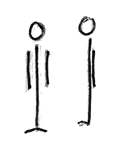 Основная стойка (сокращенно – о.с.) соответствует выполнению команды «Смирно!», ноги вместе, но в тексте это не пишется и не произносится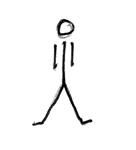 Стойка ноги врозь. При этом ноги расставляются на ширину плеч. По правилу сокращения «ноги на ширине плеч» не пишется и не произносится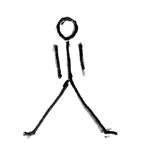 Широкая стойка (ноги разведены значительно шире плеч, тяжесть тела равномерно распределяется на обе ноги)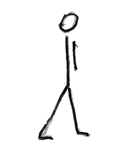 Стойка ноги врозь, правая (левая) спереди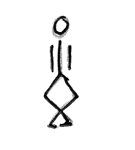 Стойка ноги врозь скрестно, правая (левая) спереди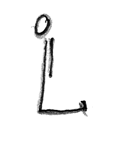 Стойка на коленях (туловище и бедро составляют прямую линию)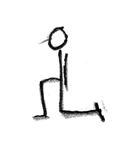 Стойка на правом (левом) колене (другая нога, согнутая в суставе на 90°, выставлена вперед, но это в тексте не указывается)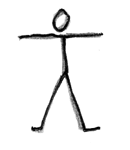 Стойка ноги врозь, руки в стороны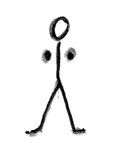 Стойка ноги врозь, руки вперед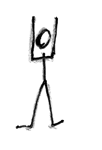 Стойка ноги врозь, руки вверх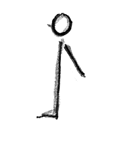 Стойка руки назад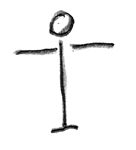 Руки в стороны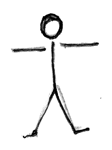 Стойка ноги врозь, руки в стороны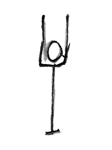 Руки вверх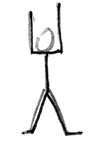 Стойка ноги врозь, руки вверх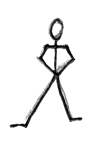 Широкая стойка, руки на пояс (ноги разведены значительно шире плеч), тяжесть тела равномерно распределяется на ноги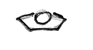 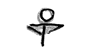 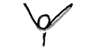 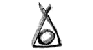 Руки за головуРуки перед грудьюРуки вверхнаружуРуки вверх скрестно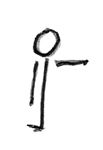 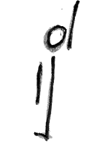 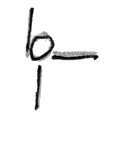 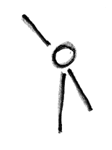 Левая (правая) рука в сторону (другая рука вниз, но ее положение не указывается)Левая рука вверхПравая рука вверх, левая рука в сторонуЛевая рука внизнаружу, правая рука вверхнаружу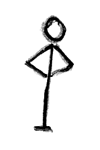 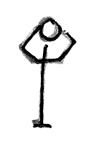 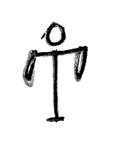 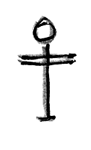 Руки на поясРуки за головуРуки к плечамРуки перед грудью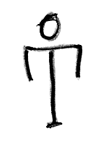 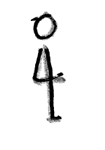 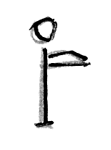 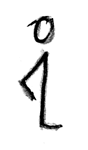 Руки в стороны, согнуты внизРуки вниз, согнуты впередРуки вперед, согнуты к плечамРуки назад, согнуты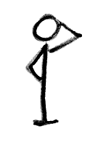 Правая рука на пояс, левая рука за голову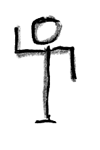 Правая рука согнута вверх, левая рука согнута внизИ.п. – о.с.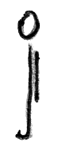 1 – руки назад.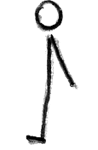 2 – руки в стороны.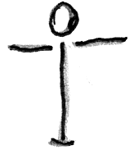 3 – руки вперед.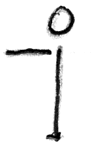 4 – и.п.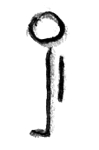 И.п. – стойка руки в стороны.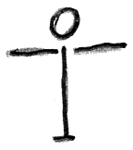 1 – дугами книзу, руки вверх.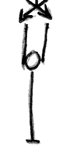 2 – круг руками внутрь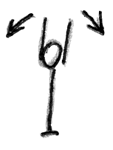 3 – дугами наружу, руки вниз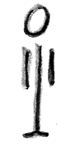 4 – и.п.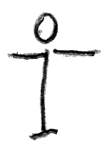 Из положенийИз положенийИз положенийкверху
книзу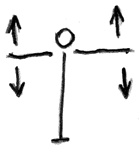 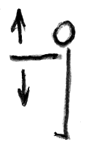 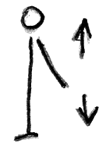 Руки в стороныРуки впередРуки назад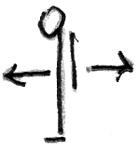 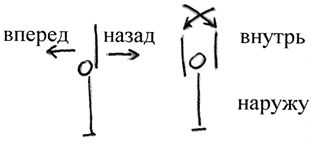 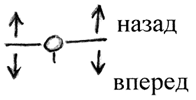 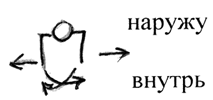 О.с.Руки вверхРуки в стороныРуки вперед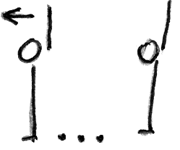 Круг руками вперед.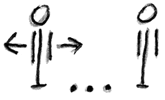 Круг руками наружу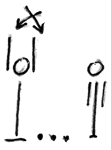 Дугами внутрь, руки вниз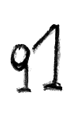 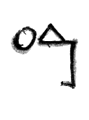 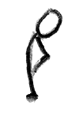 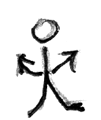 Наклон впередНаклон вперед прогнувшисьНаклон назадПоворот туловища налево (направо)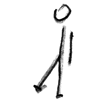 Правая (левая) вперед на носок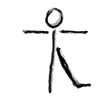 Левая (правая) в сторону на носок, руки в стороны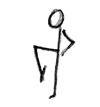 Правая (левая) согнута вперед, руки на пояс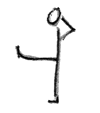 Правая (левая) вперед, руки за голову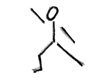 Выпад правой (левой) вперед, руки в стороны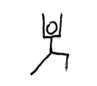 Выпад влево (вправо), руки вверх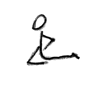 Полушпагат правой (левой), руки на пояс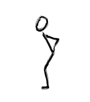 Полуприсед, руки на пояс.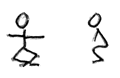 Присед, руки в стороны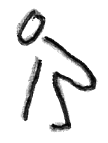 Упор присев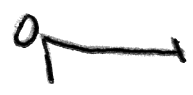 Упор лежа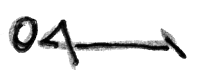 Упор лежа на согнутых руках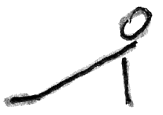 Упор лежа сзади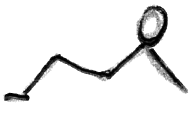 Упор лежа сзади, согнув ноги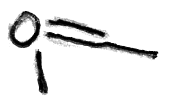 Упор лежа правым (левым) боком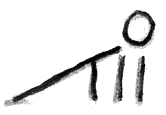 Упор присев на левой (правой), правая (левая) в сторону на носок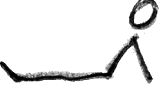 Сед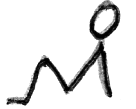 Сед согнув ноги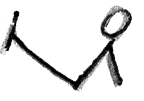 Сед углом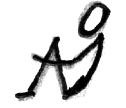 Сед в группировке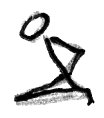 Сед на пятках, руки на пояс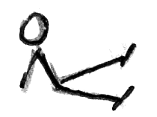 Сед ноги врозь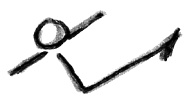 Сед углом, руки в стороны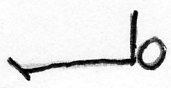 Лежа на спине, руки вперед (а не вверх)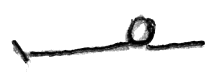 Лежа на животе, руки вверх